4th Grade Spelling Regular List4th Grade Spelling Regular List4th Grade SpellingChallenge List4th Grade SpellingChallenge List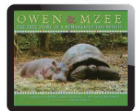 Unit 5Lesson 24:Owen & Mzee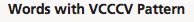 1.hundred2.supply3.single4.middle5.explain6.surprise 7.pilgrim8.sandwich9.instead 10.complete11.monster12.settle13.address14.farther15.sample16.although 17.turtle 18.athlete 19.orchard20.kingdom  Unit 5Lesson 24:Owen & Mzee1.hundred2.supply3.single4.middle5.explain6.surprise 7.pilgrim8.sandwich9.instead 10.complete11.monster12.settle13.address14.farther15.sample16.although 17.turtle 18.athlete 19.orchard20.kingdom  Unit 5Lesson 24:Owen & Mzee1.earth2.peer3.twirl4.burnt5.smear6.further 7.appear8.worthwhile9.nerve10.pier11.squirm12.weary13.alert14.murmur15.thirsty16.reverse17.worship 18.career 19.research20.volunteer  Unit 5Lesson 24:Owen & Mzee1.earth2.peer3.twirl4.burnt5.smear6.further 7.appear8.worthwhile9.nerve10.pier11.squirm12.weary13.alert14.murmur15.thirsty16.reverse17.worship 18.career 19.research20.volunteer  